FAX ０８５２-２９-１３１７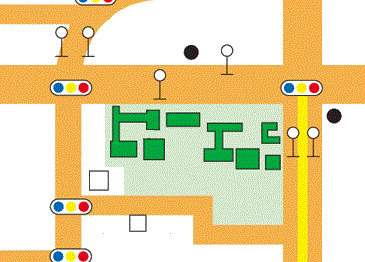 Ｆ　Ａ　Ｘ　送　信　表令和元年　　月　　日島根大学教育学部附属義務教育学校　理科部（担当　宮下宛）参加申込書問い合わせ・連絡先島根大学教育学部附属義務教育学校　　理科部　宮下　健太℡：0852-29-1300　FAX：0852-29-1317　E-mail：kenta10_06@edu.shimane-u.ac.jp※5月24日（金）までに FAXまたはメールでお申し込みください※この用紙のみ送信ください。送付書等不要です。駐車場と受付駐車場は後期課程（元附属中）正門よりお入りいただき，校庭に駐車してください。徒歩，公共交通機関等を利用される方も，正門からお入りください。　後期課程の昇降口にて受付をしてください。　　　ファミリーマート　　　　　　　　 　附属小学校前▼正門　　　　　　　　　　　         　　　　　　　　　前期課程　 幼　　　　　　　　　　　　　　　　　　　　　　　　　　　　　　　　　　　　　　　　　　　　　　　　　　コメダ　　　　　　　　　　　昇降口☆　  　後期課程　　　　　　　　　　　　　　　 附属学校前赤十字血液センター　　　　　       くにびき道路